RLI （ロータリー・リーダーシップ研究会）ブラッシュアップ研修会Ⅰ開催ご案内（再送）拝啓残暑の候、貴クラブにおかれましては、ますますご盛栄のことと、お慶び申し 上げます。また地区 RLI（ロータリーリーダーシップ研究会）活動におきましては、 日頃よりご理解とご協力をいただき、あらためてお礼申し上げます。 さて、作年度より RLI 日本支部地区代表委員については、当年度ガバナーが就任す ることになりました。また第 2790 地区の RLI 活動におきましても、昨年度は「10周年記念式典」を開催いたしました。2022-23 年度は、正に新たな船出の年でもあります。この間 RLI パート シリーズにご参加いただきました皆様は、地区内外合わせ 460 名以上を数え、うち当 地区内では１７６ 名の方が DL 養成コースまで修了されました。あらためて、関係皆様 のご理解とご協力に深く感謝を申し上げます。 こうした中、新年度 最初の RLI プログラム“第一回 DL ブラッシュアップ研修会” を 9 月 3 日（土）に開催致します。 つきましては、各クラブ会長、幹事の皆さまには、貴クラブの DL（ディスカッショ ンリーダー）各位に、是非ともご参加いただけるよう、ご連絡していただければ幸いです。 例会が休会中のクラブもあると思いますので、RLI 推進委員会からは、念のため DL 各位には、添付のご案内状を添えて直接メールにてご連絡は差し上げておきますので、 ご理解、ご協力宜しくお願い致します。 新型コロナウィルス感染症の蔓延が今後も気になるところです。くれぐれもご自愛く ださいませ。 心より、ご参加をお待ちしております。どうぞ、宜しくお願い申し上げます。敬具 日 時： 2022 年 9 月 3 日（土曜日） 12 時 00 分登録開始受 付： 1２ 時 00 分 開会 13 時 10 分～ 閉会 18 時 00 分場 所： 千葉市民会館　テキスト代金　：　1冊　１，５００円　振込 先：	千葉銀行	浦安支店（０１３）	普通口座 3819340口座名	RID２７９０　RLI推進委員会 委員長・会計 周藤行則アールアイディー　ニセンナナヒャクキュウジュウアールエルアイ　スイシン　イインカイ　イインチョウ・カイケイ　ストウ　ユキノリ※・参加申し込みと参加費振込の締切りは ８月22日（月）迄とさせて頂きます。・振込はクラブ単位でまとめて締切り日までに送金を、お願いいたします。・尚、参加費返金の有無にかかわらず、欠席に変更される場合は必ずご連絡をお願いいたします。連絡先： 委員長 周藤行則【浦安 RC】	090-4098-5039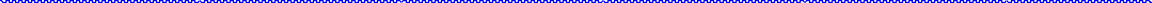 ブラッシュアップ研修会Ⅰ参加申込書FAX 送信先　 043-256-0008　（ガバナー事務所）E メール送信先 22-23gov@rid2790.jp （ガバナー事務所）2022 年 ８月	日申し込み	[申込受付＝2790 地区 RLI 推進委員　ガバナー事務所]第２７９０地区	第	グループ	RC	会長名	RLI ブラッシュアップ研修会Ⅰ （９ 月 3 日 土曜日）に、下記会員	が参加します。クラブ事務局 TEL	FAX	メールアドレス※不明な点がございましたら下記地区 RLI 推進委員にお問い合わせください。参加者氏名ブラッシュアップ研修会Ⅰ８月　日（　）（記入例） 千葉 太郎参加1.2.3.4.5.・周藤行則:浦安 RC（第１グループ）090-4098-5039090-4098-5039090-4098-5039・清田浩義：千葉 RC(第３グループ)090-7843-7553090-7843-7553090-7843-7553・狩野文夫：船橋RC（第２グループ）080-4179-5754080-4179-5754080-4179-5754・青木洋明：千葉北 RC（第4グループ）090-8893-1300090-8893-1300090-8893-1300・東  孝俊：千葉 RC（第３グループ）090-7269-1550090-7269-1550090-7269-1550以上今後の RLI 日程2022-23 年度 DL ブラッシュアップ今後の RLI 日程2022-23 年度 DL ブラッシュアップ今後の RLI 日程2022-23 年度 DL ブラッシュアップブラッシュアップⅡ	１０月　１日（土）１３時よりブラッシュアップⅡ	１０月　１日（土）１３時よりブラッシュアップⅡ	１０月　１日（土）１３時より於千葉市民会館於千葉市民会館